WALTON COUNTY SCHOOL DISTRICTSchool-Parent Compact                                                  Harmony Elementary School 2019-2020Finalized 8/22/19Dear Parent/Guardian,Harmony Elementary School students participating in the Title I, Part A program, and their families, agree that this compact outlines how the parents, the entire school staff, and the students will share the responsibility for improved student academic achievement as well as describes how the school and parents will build and develop a partnership that will help children achieve the State's high standards.JOINTLY DEVELOPEDThe parents, students, and staff of Harmony Elementary partnered together to develop this school-parent compact for achievement. Teachers suggested home learning strategies, parents added input about the types of support they needed, and students told us what would help them learn. Opportunities are provided each year to review the compact and make suggestions based on student needs and school improvement goals. Parents are also encouraged to participate in the annual Title I parent survey each Spring, which is also used as a tool to collect parent feedback regarding the current Title I programs and policies. This Compact has been reviewed and approved by the Walton County School District Director of Federal Programs.To understand how working together can benefit your child, it is first important to understand the district's and school's goals for student academic achievement.Walton County School District GOALS:Harmony Elementary GOALS:To help your child meet the district and school goals listed above, the school, you, and your child will work together to:SCHOOL/TEACHER RESPONSIBILITIES:PARENT RESPONSIBILITIES:Parents will support their child's learning in the following ways:STUDENT RESPONSIBILITIES:Students will share in the responsibility to improve their academic achievement by:COMMUNICATION ABOUT STUDENT LEARNING:Harmony Elementary School is committed to frequent two-way communication with families about children's learning. Some of the ways you can expect us to reach you are:District, School, and Class newsletters to parentsParent PortalTeacher websitesParent-Teacher conferencesWeekly folders EmailsText messagingPhone callsSchool MessengerSchoologyCommunications from the school will be designed to keep parents/families up-to-date on their students' progress and to provide tips and ideas for helping children learn at home.Any parent who has questions or concerns should contact their child's teacher or Dr. Barbara Griffieth (principal).ACTIVITIES TO BUILD PARTNERSHIPS:Harmony Elementary School offers ongoing events and programs to build partnerships with families.Please sign and date below to acknowledge that you have read, received, and agree to thisSchool-Parent Compact. Once signed, please return the form to your child's teacher. We look forward to our school-parent partnership!School Representative Signature:  Date: 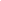 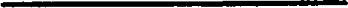 Parent/Guardian Signature:      Date:_____________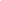 Student Signature:     Date:____________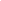 1)2)3)4)5)Increase the graduation rate.All schools will have a Climate Star Rating of at least 4.All students will be taught by highly effective teachers.All parents and family members will be fully engaged in their students' learning. Human, fiscal, and material resources will be allocated and expended effectively and equitably.At least 70% of students in grades 3-5 will score at the Developing Learner or above on the Georgia Milestones English Language Arts (EOG) Assessment.      At least 70% of students in grades 3-5 will score at the Developing Learner or above on Georgia Milestones Mathematics EOG Assessment.At least 60% of students in grades 3-5 will show improvement in their abilities to write Narrative, Persuasive, and Informational Writing as measured by the Georgia Milestones Assessment.Instruct students in flexible and fluid Guided Reading and Guided Math small groups.Teach from a variety of non-fiction genres and sources.Instruct students using the Writing Process (writing for a variety of audiences).Integrate technology within instruction.Facilitate and host Family Literacy Night and or Math/Science Night Hold parent-teacher conferences during the school year.Provide parents with strategies to support reading and math.make sure that my child/children comes to school on time and that he/she is prepared for learning. make sure my child/children read every night.make sure that I show my child/children that math is important make sure that my child/ children complete homework each night.coming to school prepared to learn completing all homework assignments  follow all school rules and expectations  reading every nightAsk for help when I need itOpportunities for parents to volunteer, observe, and/or participate in school activities include:Opportunities for parents to volunteer, observe, and/or participate in school activities include:Room ParentPTSO (Parent Teacher Student Organization)Help tend Harmony GardenVolunteer in the Media CenterSchool MusicalFall Festival       Field DayFamily Dance